Проект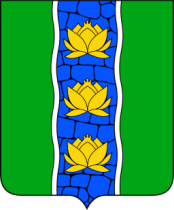 АДМИНИСТРАЦИЯ КУВШИНОВСКОГО РАЙОНАПОСТАНОВЛЕНИЕ00.00.2017 г.                                     г. Кувшиново                                       № О внесении изменений в постановление администрации Кувшиновского района от 11.12.2015 № 470 «Об утверждении муниципальной программы «Физическая культура и спорт Кувшиновского районаТверской области на 2016-2018 годы»      Руководствуясь решением Собрания депутатов Кувшиновского района от 10.10.2017г. № 159 «О внесении дополнений и изменений в Решение Собрания депутатов Кувшиновского района от 27.12.2016 г. № 121 « О бюджете муниципального образования «Кувшиновского района» на 2017 и плановой период 2018-2019 годов», порядком принятия решений о разработке муниципальных программ, формировании, реализации и проведения оценки эффективности реализации муниципальных программ Кувшиновского района Тверской области, утвержденным постановлением администрации Кувшиновского района от 15.10.2013 г. № 462.                                           ПОСТАНОВЛЯЮ:     Внести в муниципальную программу «Физическая культура и спорт Кувшиновского района Тверской области на  2016-2018 годы» (в редакции постановления от 04.05.2016 № 225, 05.09.2016 № 397 , 24.10.2016 № 442, 30.12.2016  № 524, 24.03.2017 г № 88, от 25.08.2017г. № 285, от 05.10.2017  № 346), следующие изменения: Паспорт муниципальной программы «Физическая культура и спорт Кувшиновского района Тверской области на  2016-2018 годы» изложить в следующей редакции:  Раздел 3 «Подпрограммы» дополнить пунктом «в»:в) Подпрограмма 3 «Развитие спорта высших достижений и системы подготовки спортивного резерва»; 3.  В Разделе 3 «Подпрограммы», Подразделе 2 «Подпрограмма 2 «Массовая физкультурно-оздоровительная и спортивная работа», главе 2 «Мероприятия подпрограммы», решение задачи 2 «Развитие инфраструктуры физической культуры и спорта» мероприятие 2.002 «Укрепление метериально-технической базы физической культуры и спорта в муниципальном образовании» исключить,  а также исключить показатель 1 «Приобретение спортивных тренажеров»4. В разделе 3 «Подпрограммы», подразделе 2 «Подпрограмма 2 «Массовая физкультурно-оздоровительная и спортивная работа», главу 3 «Объем финансовых ресурсов, необходимых для реализации подпрограммы» изложить в новой редакции:      Объемы необходимых ассигнований носят прогнозный характер и подлежат ежегодному уточнению в установленном порядке при формировании бюджета Кувшиновского района на очередной финансовый год и на плановый период.     Общий объем бюджетных ассигнований, выделенный на реализацию подпрограммы 2, составляет 5933,0 тыс.руб.      Общий объем бюджетных ассигнований, выделенный на реализацию подпрограммы 2, по годам реализации муниципальной программы в разрезе задач приведен в таблице:тыс.руб.        5. Раздел 3 «Подпрограммы» дополнить подразделом 3 «Подпрограмма 3 «Развитие спорта высших достижений и системы подготовки спортивного резерва» следующего содержания:     Спорт высших достижений – составная часть спорта, предусматривающая систему организованной подготовки  спортсменов высокой квалификации и проведения соревнований с целью достижения максимальных результатов.Цель спорта высших достижений – достижение максимально возможных спортивных результатов  или побед на крупнейших спортивных соревнованиях.   Спорт высших достижений предполагает систематические, многолетние, целенаправленные тренировки  и соревнования, в процессе которых решаются задачи достижения максимальных результатов.   Глава 1 Задачи подпрограммы  В рамках подпрограммы 3 предусматривается решение задач, направленных на  достижение выявленных индивидуальных особенностей и возможностей человека в  определенном виде спорта добиться максимальных, рекордных результатов.Задача 1.  «Развитие инфраструктуры физической культуры и спорта».  Показатели  задачи:- «Доля оснащения объектов физической культуры и спорта необходимым спортинвентарем.                                      Глава 2 Мероприятия подпрограммы           Решение задачи 1 «Развитие инфраструктуры физической культуры и спорта» осуществляется посредством выполнением следующих мероприятий:           Мероприятие 1.001 «Приобретение спортивного инвентаря и оборудования для МБУ «Спортивная школа» Кувшиновского района», характеризуется следующим показателем – «Приобретение спортивных тренажеров» Глава 3   Объем финансовых ресурсов, необходимых для реализации подпрограммы.	Финансирование подпрограммы предусматривается осуществлять за счет средств  бюджета Кувшиновского района и областного бюджета.	Объемы необходимых ассигнований носят прогнозный характер и подлежат ежегодному уточнению в установленном порядке при формировании бюджета Кувшиновского района на очередной финансовый год и на плановый период.Общий объем бюджетных ассигнований, выделенный на реализацию подпрограммы 3, составляет 333,4 тыс. руб.Объем бюджетных ассигнований, выделенный на реализацию подпрограммы 3, по годам реализации муниципальной программы в разрезе задач приведен в таблицетыс. рублей6. Приложение №1  к муниципальной программе «Физическая культура и спорт Кувшиновского района Тверской области на  2016-2018 годы»   области изложить в новой редакции.Глава администрацииКувшиновского  района                                                                         М.С. АваевНаименование муниципальной программы «Физическая  культура и спорт Кувшиновского  района Тверской области  на 2016-2018 годы»Главный администратор муниципальной программы Администрация Кувшиновского районаИсполнитель программы МБУ «СШ» КРСрок реализации муниципальной программы2016-2018 годыЦели муниципальной программыЦель «Создание условий для максимального вовлечения населения  Кувшиновского района в систематические занятия физической культурой и спортом » Подпрограммы Подпрограмма 1 «Создание условий  для развития физической культуры и спорта на территории Кувшиновского района » (далее подпрограмма 1)Подпрограмма 2 «Массовая физкультурно – оздоровительная и спортивная работа» (далее подпрограмма 2)Подпрограмма 3 «Развитие спорта высших достижений и системы подготовки спортивного резерва» (далее подпрограмма 3)Ожидаемые результаты реализации муниципальной программы1) Увеличение доли населения Кувшиновского района, систематически занимающегося физической культурой и спортом с 28% до 30% .2) Увеличение доли обучающихся и студентов систематически занимающихся физической культурой и спортом в общей численности обучающихся и студентов с 57% до 60%.3) Увеличение доли лиц с ограниченными возможностями здоровья и инвалидов, систематически занимающихся физической культурой и спортом, в общей численности данной категории населения, с 15% до 18%.4) Увеличение доли граждан, систематически занимающихся физической культурой и спортом, по месту работы, в общей численности населения, занятого в экономике, до 16 %Объемы и источники финансирования муниципальной программы по годам ее реализации  в разрезе подпрограммБюджет Кувшиновского района 2016 – 2018 г. (тыс.руб.)Номер задачи2016 год2017 год2018 годВсего:Задача 11023,0860,0800,02683,0Задача 2 -3250,0-3250,0Итого:1023,04110,0800,05933,0Номер задачи2016 год2017 год2018 годВсегоЗадача 1   --333,4--333,4Задача 2   --------Итого333,4--333,4